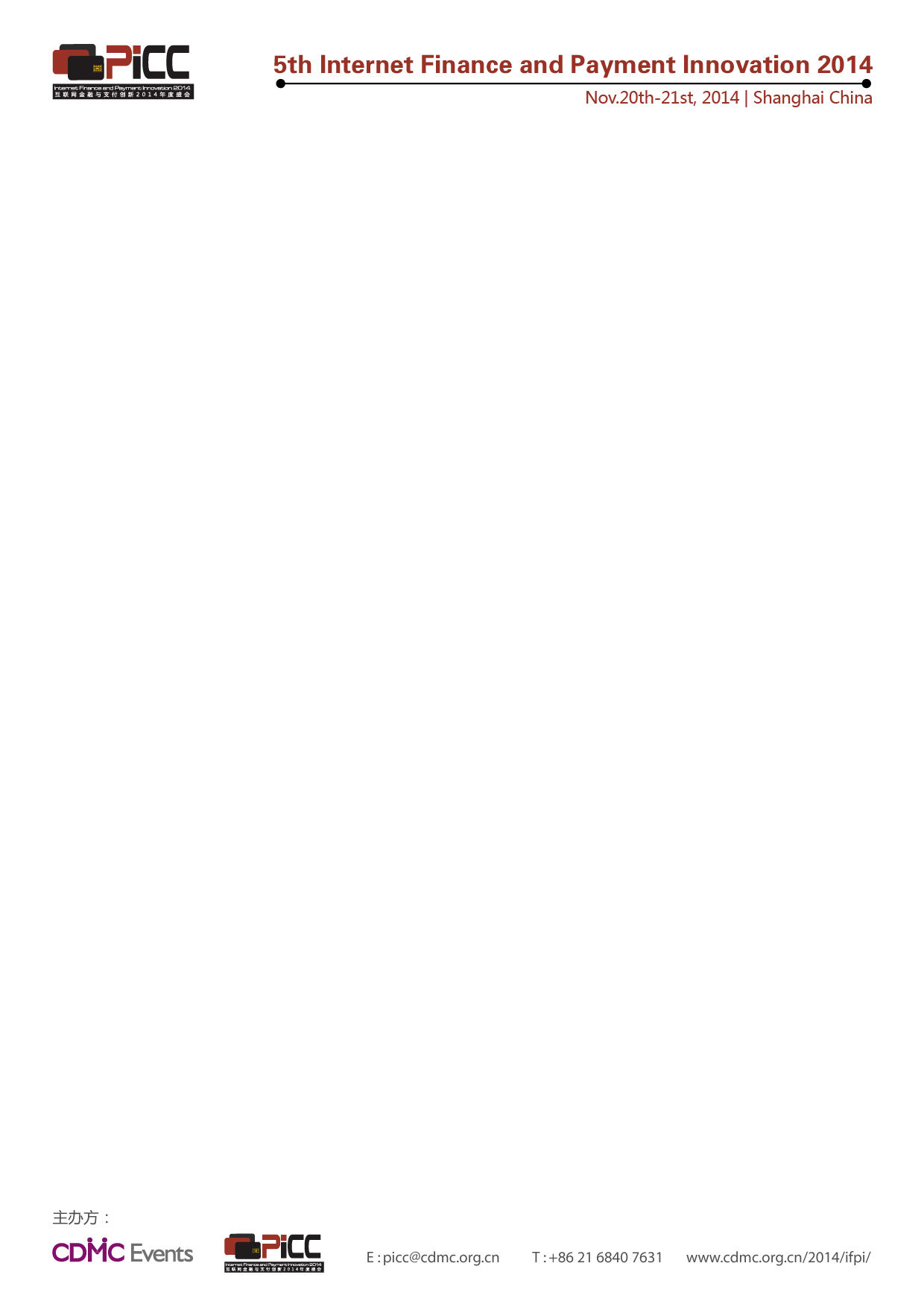 HOSPITALITY BOOKING FORMHotel booking DetailsTerms & conditions:Booking deadline: The organizer has negotiated the above discounted rates. Please book before 06 Nov 2014 to enjoy these rates. Price and availability is subjected to change after the deadline.Cancellation policy: any cancellation must be informed before 06 Nov.  2014 to CDMC GROUP otherwise a one-night room charge will be applied.No show: in case of failure to show up, a one-night room fee will be charged as penalty. Any balance will be refunded one week after the fair. 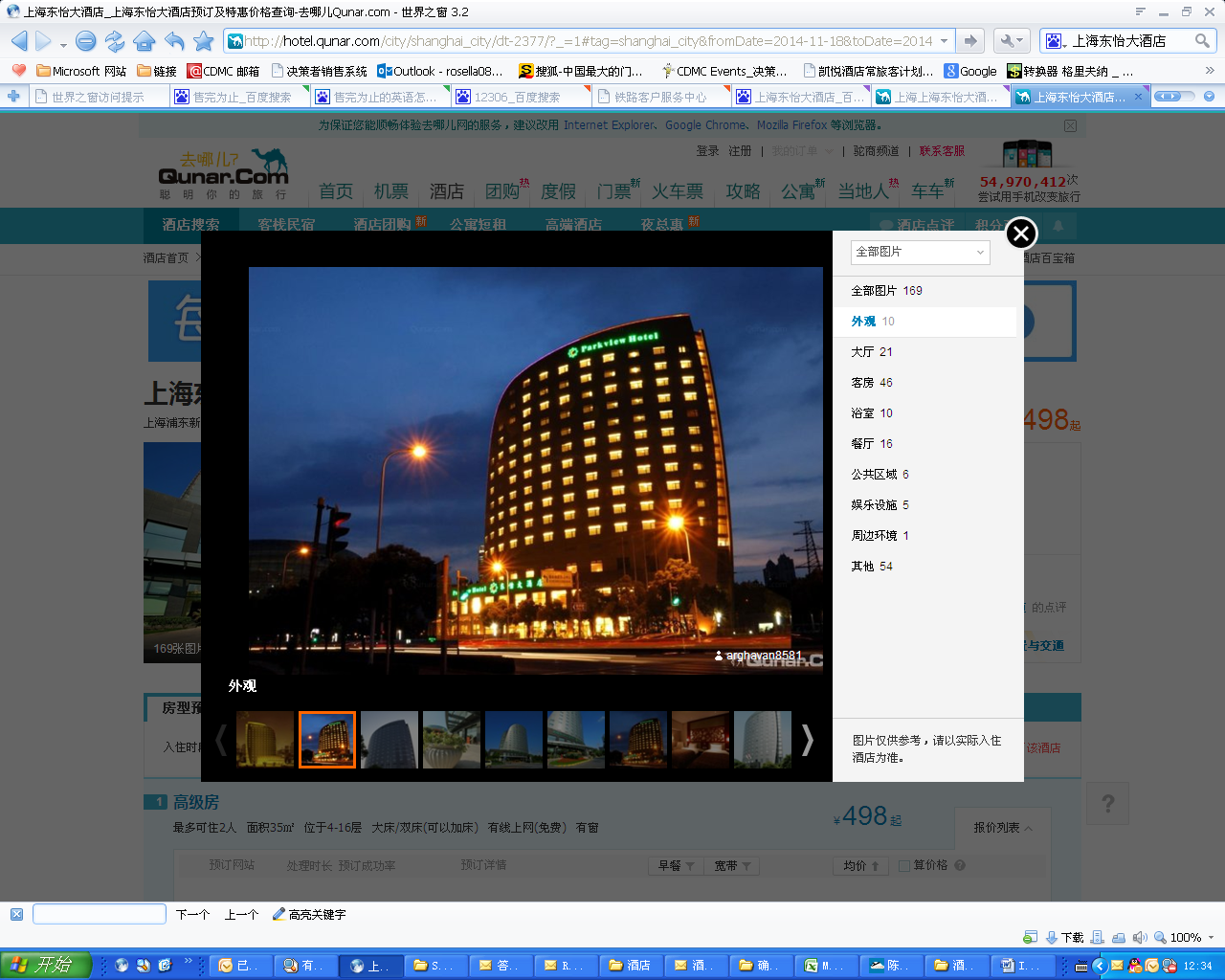 Noted:
* Payment via credit card and telegraphic transfer is subject to a 3% administrative feeCDMC GROUP LTDTel: 021-68407631*8167Email: rosellaw@cdmc.org.cnContact: Rosella WANGCDMC GROUP LTDTel: 021-68407631*8167Email: rosellaw@cdmc.org.cnContact: Rosella WANGContact Person:  __________________________________________ Organization: ___________________________________________________Address:_______________________________________________________Country :________________________ Postal Code: __________________ __Tel:__________________ Fax: _____________________Email:________________________________________Contact Person:  __________________________________________ Organization: ___________________________________________________Address:_______________________________________________________Country :________________________ Postal Code: __________________ __Tel:__________________ Fax: _____________________Email:________________________________________Contact Person:  __________________________________________ Organization: ___________________________________________________Address:_______________________________________________________Country :________________________ Postal Code: __________________ __Tel:__________________ Fax: _____________________Email:________________________________________Contact Person:  __________________________________________ Organization: ___________________________________________________Address:_______________________________________________________Country :________________________ Postal Code: __________________ __Tel:__________________ Fax: _____________________Email:________________________________________Contact Person:  __________________________________________ Organization: ___________________________________________________Address:_______________________________________________________Country :________________________ Postal Code: __________________ __Tel:__________________ Fax: _____________________Email:________________________________________Contact informationContact informationContact informationContact informationContact informationContact informationParticipant:Participant: Speaker     Sponsor     VIP    Delegate Speaker     Sponsor     VIP    Delegate Speaker     Sponsor     VIP    Delegate Speaker     Sponsor     VIP    DelegateName in full (1st guest) :  *                                         Name in full (1st guest) :  *                                         Name in full (2nd guest) :Name in full (3rd guest) :Name in full (3rd guest) :Name in full (4th guest):Address:Address:Postal Code:Company Name:Company Name:Tel:  *Email: *Email: *Fax: *Please make sure your email address is effective to send you confirmation letter.Please make sure your email address is effective to send you confirmation letter.Please make sure your email address is effective to send you confirmation letter.Please make sure your email address is effective to send you confirmation letter.Please make sure your email address is effective to send you confirmation letter.Please make sure your email address is effective to send you confirmation letter.Hotel informationHotel informationHotel informationHotel informationHotel informationHotel informationHotel informationName of HotelRoom TypeCost Per Room Per Night          (Including Breakfast)Cost Per Room Per Night          (Including Breakfast)Room BenefitsName of HotelRoom TypeKing Bed RoomTwin Beds RoomRoom BenefitsParkview Hotel ShanghaiSuperior Room650RMBwith 1 Buffet Breakfast（Pre-pay）650RMBwith 2 Buffet Breakfasts（Pre-pay） Free WifiNumber of Rooms：*                  Room type：*   King bed room    Twin bed Room Check in ：* Check out：* Payment Type：*  bank transfer    Credit Card     On-site  Transportation ArrangementsTransportation ArrangementsTransportation ArrangementsCNY 480 for 1 or 2 persons per trip; CNY 550 for 3 or 4 persons per tripCNY 480 for 1 or 2 persons per trip; CNY 550 for 3 or 4 persons per tripCNY 480 for 1 or 2 persons per trip; CNY 550 for 3 or 4 persons per tripAirport Transportation:pick-up    drop-off     Number of Person： Pick-up Arrival Flight:  Arrival Date:          Estimated Time Of Arrival:         Drop-off Departure Flight: Departure Data:     Estimated Time Of Departure:  Payment informationCREDIT CARD detailsVisa Card		   AMEX		JCB             Master CardCREDIT CARD detailsVisa Card		   AMEX		JCB             Master CardCREDIT CARD detailsVisa Card		   AMEX		JCB             Master CardCREDIT CARD detailsVisa Card		   AMEX		JCB             Master CardCredit Card Number:                                 Expiry Date (mm/yy):  Credit Card Number:                                 Expiry Date (mm/yy):  Credit Card Number:                                 Expiry Date (mm/yy):  Credit Card Number:                                 Expiry Date (mm/yy):  Name of Credit Cardholder:         CVV Code:          CVV Code:           Hereby authorize CDMC GROUP to charge my credit card for the booking.   Hereby authorize CDMC GROUP to charge my credit card for the booking.   Hereby authorize CDMC GROUP to charge my credit card for the booking.   Hereby authorize CDMC GROUP to charge my credit card for the booking.  